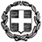 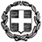 ΘΕΜΑ: «Προκήρυξη εκδήλωσης ενδιαφέροντος για την Εκπαιδευτική Επίσκεψη στο πλαίσιο του αναλυτικού προγράμματος των Α’ και Β’ τάξεων  του 9ου Γενικού Λυκείου Αμαρουσίου στα Ιωάννινα».Το 9ο Γενικό Λύκειο Αμαρουσίου προτίθεται να πραγματοποιήσει τετραήμερη  (τρεις διανυκτερεύσεις) Εκπαιδευτική Επίσκεψη των Α’ και Β’ τάξεων στα Ιωάννινα σύμφωνα με τα οριζόμενα στην υπ’ αριθμόν 20883/ΓΔ4/12-02-2020 Υπουργική Απόφαση.Καλούνται οι έχοντες τα νόμιμα προσόντα τουριστικοί πράκτορες, να υποβάλουν κλειστές προσφορές σχετικά με την εκδρομή-μετακίνηση του σχολείου μας, σύμφωνα με τις παρακάτω προδιαγραφές: ΠΑΡΑΤΗΡΗΣΕΙΣΟι προσφορές με τα απαραίτητα δικαιολογητικά θα κατατεθούν κλειστές σε έντυπη μορφή και όχι με email ή fax, στο Σχολείο.Με κάθε προσφορά κατατίθεται από το ταξιδιωτικό γραφείο απαραιτήτως και Υπεύθυνη Δήλωση ότι διαθέτει βεβαίωση συνδρομής των νόμιμων προϋποθέσεων λειτουργίας τουριστικού γραφείου, η οποία βρίσκεται σε ισχύ.Απαιτείται γραπτή επιβεβαίωση διαθεσιμότητας των δωματίων από το ξενοδοχείο.Το 10% της αμοιβής του πρακτορείου θα παρακρατηθεί και θα αποδοθεί μετά την επιστροφή της εκδρομής και εφόσον έχουν τηρηθεί από το τουριστικό γραφείο όλοι οι όροι της συγκεκριμένης σύμβασης.Το λεωφορείο πρέπει να είναι σύγχρονο και να διαθέτει όλες τις προβλεπόμενες από την κείμενη Ελληνική νομοθεσία προδιαγραφές. Θα ζητηθεί να γίνει έλεγχος του λεωφορείου από την Τροχαία πριν την αναχώρηση.Όλες οι προσφορές θα ανοιχτούν και θα αξιολογηθούν από την αρμόδια επιτροπή του σχολείου, όπως προβλέπεται από τις κείμενες διατάξεις. Η επιτροπή πέραν της τιμής, θα συνεκτιμήσει την απόσταση του καταλύματος από το κέντρο της πόλης και την ποιότητα των προσφερόμενων παροχών.α/αΠεριγραφήΑπαιτήσεις1ΣΧΟΛΕΙΟ9Ο  ΓΕΛ ΑΜΑΡΟΥΣΙΟΥ2ΠΡΟΟΡΙΣΜΟΣΗΜΕΡΟΜΗΝΙΕΣ ΑΝΑΧΩΡΗΣΗΣ ΚΑΙ ΕΠΙΣΤΡΟΦΗΣΙΩΑΝΝΙΝΑΑΝΑΧΩΡΗΣΗ: 29/03/2020ΕΠΙΣΤΡΟΦΗ: 01/04/20203ΠΡΟΒΛΕΠΟΜΕΝΟΣ ΑΡΙΘΜΟΣ ΣΥΜΜΕΤΕΧΟΝΤΩΝ45 (41 ΠΕΡΙΠΟΥ ΜΑΘΗΤΕΣ - 4 ΚΑΘΗΓΗΤΕΣ)Α ΤΑΞΗ: 24  ΜΑΘΗΤΕΣ – 2 ΣΥΝΟΔΟΙΒ ΤΑΞΗ: 17  ΜΑΘΗΤΕΣ - 2 ΣΥΝΟΔΟΙ4ΜΕΤΑΦΟΡΙΚΑ ΜΕΣΑΤΟΥΡΙΣΤΙΚΟ ΛΕΩΦΟΡΕΙΟ στην αποκλειστική διάθεση του σχολείου καθ’ όλη τη διάρκεια της εκδρομής και με βάση το πρόγραμμα που θα διαμορφωθεί.5ΚΑΤΗΓΟΡΙΑ ΚΑΤΑΛΥΜΑΤΟΣ-ΠΡΟΣΘΕΤΕΣ ΠΡΟΔΙΑΓΡΑΦΕΣΞενοδοχείο 4 ή 5 αστέρων,  κατά προτίμηση στην πόλη ή σε κοντινή απόσταση από την πόλη των Ιωαννίνων (3 διανυκτερεύσεις), με ημιδιατροφή (πρωϊνό σε μπουφέ – δείπνο).Τρίκλινα ή τετράκλινα δωμάτια για τους μαθητές με κανονικά κρεβάτια (όχι ράντζα), μονόκλινα δωμάτια για τους καθηγητές.Τα δωμάτια να είναι κατά το δυνατόν συγκεντρωμένα.6ΛΟΙΠΕΣ ΥΠΗΡΕΣΙΕΣΣυνοδός του γραφείου σε όλη τη διάρκεια της εκπαιδευτικής επίσκεψης.Επισκέψεις - περιηγήσεις σύμφωνα με το πρόγραμμα που θα συνταχθεί σε συνεργασία με το τουριστικό γραφείο. Ενδεικτικά: Μουσείο Βρέλλη,  νησί των Ιωαννίνων και σπήλαιο Περάματος, Ζαγοροχώρια κ.ά.7ΥΠΟΧΡΕΩΤΙΚΗ ΑΣΦΑΛΙΣΗ ΕΥΘΥΝΗΣ ΔΙΟΡΓΑΝΩΤΗΝΑΙ8ΠΡΟΣΘΕΤΗ ΠΡΟΑΙΡΕΤΙΚΗ ΑΣΦΑΛΙΣΗ ΚΑΛΥΨΗΣΕΞΟΔΩΝ ΣΕ ΠΕΡΙΠΤΩΣΗ ΑΤΥΧΗΜΑΤΟΣ  Ή ΑΣΘΕΝΕΙΑΣ ΝΑΙ9ΤΕΛΙΚΗ ΣΥΝΟΛΙΚΗ ΤΙΜΗ ΟΡΓΑΝΩΜΕΝΟΥ ΤΑΞΙΔΙΟΥ(ΣΥΜΠΕΡΙΛΑΜΒΑΝΟΜΕΝΟΥ  Φ.Π.Α.)ΝΑΙ10ΕΠΙΒΑΡΥΝΣΗ ΑΝΑ ΜΑΘΗΤΗ (ΣΥΜΠΕΡΙΛΑΜΒΑΝΟΜΕΝΟΥ Φ.Π.Α.)ΝΑΙ ΕΚΔΟΣΗ ΟΝΟΜΑΣΤΙΚΗΣ ΑΠΟΔΕΙΞΗΣ ΑΝΑ ΜΑΘΗΤΗ11ΚΑΤΑΛΗΚΤΙΚΗ ΗΜΕΡΟΜΗΝΙΑ ΚΑΙ ΩΡΑ ΥΠΟΒΟΛΗΣ ΠΡΟΣΦΟΡΑΣΤΡΙΤΗ  03/03/2020 & ΩΡΑ 12:0012ΗΜΕΡΟΜΗΝΙΑ ΚΑΙ ΩΡΑ ΑΝΟΙΓΜΑΤΟΣ ΠΡΟΣΦΟΡΩΝΤΡΙΤΗ  03/03/2020 & ΩΡΑ 13:00